Knjižna uganka – december 2020  REŠITVE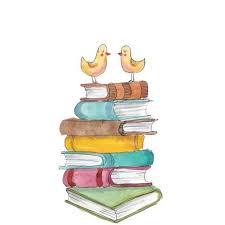 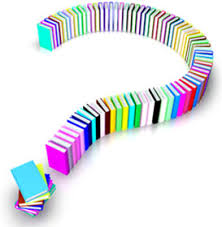 Učenci od 1. do 3. razredaVprašanje: V DECEMBRSKIH DNEH SE OTROCI RAZVESELITE TREH RADODARNIH MOŽ. PRAVILNO ZAPIŠITE NJIHOVA IMENA. NAVEDITE DATUM, KDAJ VAS JE OBISKAL PRVI. Odgovor: SVETI MIKLAVŽ (6. DECEMBER), BOŽIČEK, DEDEK MRAZ. Izžrebani: Manca Praznik, 2. bBlaž Poljanec, 1. pMiha Hočevar, 3. pČestitam. Nagrado prejmete v knjižnici,  ko se srečamo »v živo«. Učenci od 4. do 6. razreda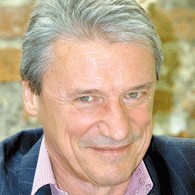 Nikolaj Niko Grafenauer se je rodil 5. 12. 1940 v Ljubljani. Kateri rojstni dan je praznoval letos oziroma koliko let je  letos dopolnil? 80. ROJSTNI DAN, 80 LET/OSEMDESET LET/OSEMDESETLETNICO Na spletu poišči 3 naslove njegovih del, primernih za otroke in mladino. Pedenjped, Mahajana, Kekec in Pehta, Skrivnosti, Halomušnice, Pedenjped ima spet rep …Izžrebani: Manca Pleterski, 4. pFilip Vene Tršinar, 5. pNika Praznik, 5. bŽak Vdovč, 5. aGaja Povše, 6. aČestitam. Nagrado prejmete v knjižnici,  ko se srečamo »v živo«. Učenci od 7. do 9. razreda 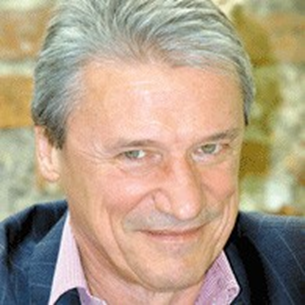 Niko Grafenauer letos praznuje visoki jubilej. V življenju je počel marsikaj.  Naštej, kaj je bil po poklicu – navedi vsaj tri. (Namig: pomagaj si z Wikipedijo.)Pesnik, esejist, prevajalec, urednik, literarni zgodovinar in prevajalec …Na šolski spletni strani v zavihku KNJIŽNICA poišči v WinKnj – Opac ali v COBISS katalogu COBISS+ (iskanje gradiva) (pomoč: akronim/kratica naše knjižnice OSSKOC), katere njegove knjige imamo v naši šolski knjižnici. Zapiši 5 naslovov. Skrivnosti, Lokomotiva, lokomotiva, Pedenjhišica, Uganke, Avtozaver, Stara Ljubljana, Brez moči je vsak ukrep, Pedenjped ima spet rep, Pedenjped, Halomušnice …Izžrebana: Pia Lahne, 9. bČestitam. Nagrada te čaka  v knjižnici. Knjižničarka Marinka